D/Kw.2232.03-2.2020.AP                                                                                       Szczecin, dn. 13 maj  2020 r.ZAWIADOMIENIE O WYBORZE NAJKORZYSTNIEJSZEJ OFERTYdot.: postępowania o udzielenia zamówienia publicznego. Numer sprawy: D/Kw.2232.02.2020. Nazwa zadania: " Sukcesywne dostawy art. ogólnospożywczych (przyprawy, zupy i sosy w proszku, wyroby sojowe, woda mineralna przetwory warzywne), ryb, warzyw i dań mrożonych do Aresztu Śledczego w Szczecinie”.1. Działając na podstawie art. 92 ust. 1 pkt. 1 Prawa zamówień publicznych Zamawiający informuję, że w prowadzonym postępowaniu wybrano do realizacji zamówienia najkorzystniejszą ofertę złożoną przez Wykonawcę:Pakiet I:Wytwórnia Koncentratów Spożywczych "Doro"ul. Młyńska 3088-100 InowrocławCena – 43 933,66 zł (czterdzieści trzy tysiące dziewięćset trzydzieści trzy zł  66/100 )Termin realizacji wymiany wadliwego towaru – do 2 hIlość punktów:Cena – 60 pktTermin realizacji wymiany wadliwego towaru  – 40 pktŁącznie: 100,00 pktPakiet II:Healthy Food MD Sp. z o.o.Ul. 55 Pułku Piechoty 3464-100 LesznoCena –49 308,00 zł (czterdzieści dziewięć tysięcy trzysta osiem zł  00/100 )Termin realizacji wymiany wadliwego towaru – do 2 hIlość punktów:Cena – 60 pktTermin realizacji wymiany wadliwego towaru  – 40 pktŁącznie: 100,00 pktPakiet III:"Bambino" s.c. M. Lewandowski, D. Lewandowskaul. Jodłowa 689-310 ŁobżenicaCena –38 713,50 zł (trzydzieści osiem tysięcy siedemset trzynaście zł  50/100 )Termin realizacji wymiany wadliwego towaru – do 2 hIlość punktów:Cena – 60 pktTermin realizacji wymiany wadliwego towaru  – 40 pktŁącznie: 100,00 pktPakiet IV:Healthy Food MD Sp. z o.o.Ul. 55 Pułku Piechoty 3464-100 LesznoCena – 6 930,00 zł (sześć tysięcy dziewięćset trzydzieści zł  00/100 )Termin realizacji wymiany wadliwego towaru – do 2 hIlość punktów:Cena – 60 pktTermin realizacji wymiany wadliwego towaru  – 40 pktŁącznie: 100,00 pktUzasadnienie wyboru:a/ oferty zdobyły największą ilość punktów w kryteriach oceny ofert,b/ spełniono warunki udziału w postępowaniu,c/ złożono oferty przed upływem wymaganego terminu.Wybrani wykonawcy zobowiązani są skontaktować się z Zamawiającym w sprawie podpisania umowy w terminie do dnia  2020-05-18.Podstawą  prawną dokonanego wyboru jest art. 91 ust. 1 Pzp oraz Kodeks Cywilny.2. W prowadzonym postępowaniu złożono następujące oferty:3. Działając na podstawie art. 92 ust. 1 pkt 2 ustawy Prawo zamówień publicznych Zamawiający informuje, że w prowadzonym postępowaniu nie został wykluczony  żaden wykonawca.4. Działając na podstawie art. 92 ust. 1 pkt 3 ustawy Prawo zamówień publicznych Zamawiający informuje, że w prowadzonym postępowaniu nie została odrzucona żadna oferta.5. Zgodnie z art. 94 ust. 1 pkt 2 ustawy Prawo zamówień publicznych, umowa zostanie zawarta w terminie nie krótszym niż 5 dni od dnia przesłania zawiadomienia o wyborze najkorzystniejszej oferty, tj. 19.05.2020 r.Środki  ochrony  prawnejOd niniejszej decyzji przysługują środki ochrony prawnej określone w ustawie Prawo zamówień publicznych - dział VI "Środki ochrony prawnej". Kierownik    Zamawiającego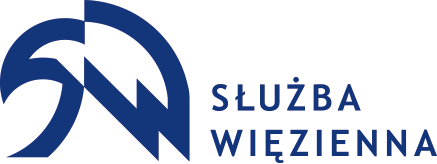 Areszt Śledczy w Szczecinie70-226 Szczecin, ul. Kaszubska 28tel. 91 480 91 00, fax 91 480 91 60, email: as_szczecin@sw.gov.plNr ofertyNazwa i adres WykonawcyCena brutto (zł) / ilość pkt Termin realizacji wymiany wadliwego towaru / ilość pktUwagi / ilość pkt ogółem1"Bambino" s.c. M. Lewandowski, D. LewandowskaUl. Jodłowa 689-310 ŁobżenicaI - -,II - -,III - 38 713,50 / 60,00,IV – 7 707,00 / 53,95do 2 h / 40,00III – 100,00,IV – 93,952„Scampi”Aleksander OstrowskiUl. Dworcowa76 – 031 MściceI - -,II – 49 980,00 / 99,19,III - -,IV - -Ido 2 h / 40,00II – 99,193Wytwórnia Koncentratów Spożywczych "Doro"ul. Młyńska 3088-100 InowrocławI – 43 933,66 / 60,00,II - -, III - -,IV - -do 2 h / 40,00I – 100,004Healthy Food MD Sp. z o.o.Ul. 55 Pułku Piechoty 3464-100 LesznoI  - -,II – 49 308,00 / 60,00,III – 40 939,50 / 56,74,IV – 6 930,00 / 60,00do 2 h / 40,00II – 100,00,III – 96,74,IV – 100,005„Imperial – Kołobrzeg” Spółka z o.o.Ul. Albatrosa 1178-100 kołobrzegI - -,II – 51 082,50 / 57,92III - -,IV - -do 2 h / 40,00II – 97,92